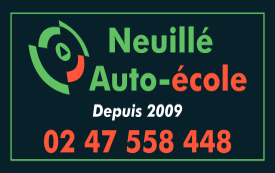 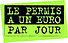 AE NEUILLE SARL THOMAX AG E18037000601 BIS AVENUE DE LA LIBERATION 37360 NEUILLE PONT PIERRE02.47.27.18.22 OU 06.83.42.03.51 SITE http//WWW.AUTOECOLENEUILLE .COMSIRET : 75318793900024 TVA : FR 45 753187939autoecoleneuille@orange.fr  facebook/ Sonia AE Neuille-Nom: ………………………..-Prénom:…………………….-Date de naissance: ........../ .........../ ...........-Commune de naissance:……………………Adresse:…………………………………………………………………………………………………………………………………………………………………..-Téléphone:……………………………………………………………………….-Email:……………………………………………………………………………..-Date de validité de la carte d’identité:…………………………………………-Lentilles / verres correcteurs: oui / non -N° du permis:…………………………………………………………………….-Date d’obtention:…………………………………………………………………-Permis déjà obtenus ……………………………………………………………Si mineur:-Nom du représentant légal:………………………………………………………-Prénom:…………………………………………………………………………….-Date de naissance: .......... / ........... / ........... Téléphone:………………………………………………………………………….-Formation souhaitée:……………………………………………………………..-Date souhaitée:……………………………………………………………………              FICHE DE RENSEIGNEMENTS